Solicitud de subvenciones de participación pública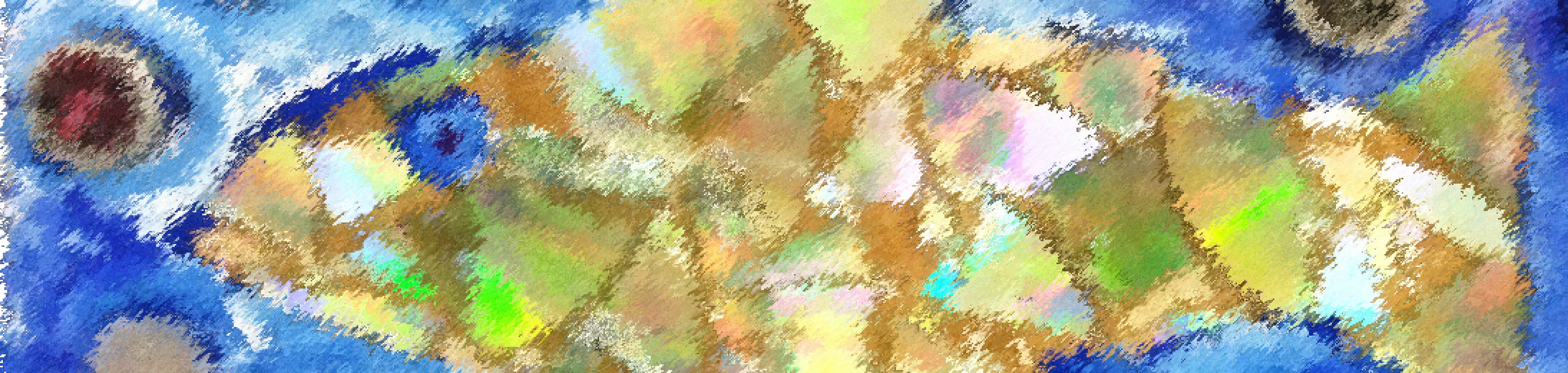 Anuncio para las solicitudesSe invita a las personas y las organizaciones sin fines de lucro con sede en el estado de Washington a solicitar subvenciones de participación pública competitivas de hasta $60,000 al año al Departamento de Ecología del estado de Washington.El propósito de estas subvenciones es facilitar la participación pública en la limpieza formal de sitios contaminados y mejorar las prácticas de gestión de residuos del público. Estas subvenciones respaldan el Plan de Gestión de Desechos Sólidos y Peligrosos del estado, cuyo objetivo es eliminar la mayoría de los desechos y sustancias tóxicas, y administrar los restos de manera segura.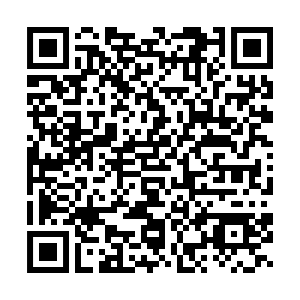 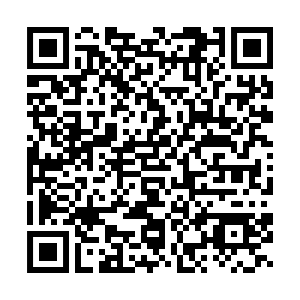 Cronología para presentar la solicitudLas solicitudes se aceptarán del 12 de abril de 2023 al 11 de mayo de 2023.Las adjudicaciones se anunciarán a más tardar el 30 de junio de 2023. Los proyectos se lanzarán el 1 de julio de 2023.Sesiones informativas 6 de abril de 2023, de 9:00 a 10:30 a. m. Recibir asistencia técnica en 20 de abril de 2023, de 1:00 a 2:30 p. m.Cómo presentar la solicitudLos solicitantes deben crear una cuenta de acceso seguro de Washington y recibir un registro aprobado por parte del Departamento de Ecología para una cuenta de la Administración de Subvenciones y Préstamos de Ecología (Ecology Administration of Grants, EAGL). Las solicitudes deben enviarse electrónicamente a más tardar a las 5:00 pm (PST) del 11 de mayo de 2023.Selección de prioridadSolicitantes nuevos.Proyectos que se enfocan en comunidades muy afectadas por la contaminación y los desechos, y personas vulnerables a riesgos sociales y ambientales.Proyectos que involucran al público en la limpieza de sitios contaminados registrados a nivel estatal y federal.Contenido de la solicitudA continuación, se muestra un resumen de los temas y las preguntas que los solicitantes responderán en la solicitud.Categoría 1: Consideración prioritaria¿Su proyecto aborda la limpieza de un sitio de liberación de sustancias peligrosas?Estos sitios se enumeran en las siguientes ubicaciones:Lista de sitios contaminados confirmados y sospechososLista de prioridades nacionales (WA)¿Su proyecto se enfoca en una comunidad muy afectada o en una población vulnerable?Las comunidades muy afectadas viven en áreas geográficas donde hay peligros ambientales y donde estos se acumulan, lo que presenta riesgos para la salud de los seres humanos que viven o frecuentan el área.Las poblaciones vulnerables son subconjuntos del público que enfrentan una mayor susceptibilidad a los riesgos en función de su demografía social, económica y racial, y sus sensibilidades fisiológicas, como el bajo peso al nacer.¿Su organización ha recibido una subvención de participación pública en los últimos cuatro años?Categoría 2: Apoyo a la comunidad¿El éxito de su proyecto depende de la contribución de un socio del proyecto?Si es así, incluya una carta que describa claramente la naturaleza y el alcance de la contribución con su solicitud. No nombre a un contratista de adquisiciones como “socio” en su solicitud, a menos que el contratista haya sido seleccionado de conformidad con los requisitos de adquisiciones competitivos.Adjunte cartas de apoyo de miembros de la comunidad, gobiernos locales u organizaciones que apoyen su organización y este proyecto.Categoría 3: Gestión de los fondos de la subvenciónPara las organizaciones solicitantes:Cargue el organigrama de su organización.Cargue los estatutos de su organización.¿La Junta Directiva de su organización se reúne al menos trimestralmente?¿Cómo se asegurará su organización de que los fondos de la subvención se utilizarán de manera oportuna, precisa y de acuerdo con las mejores prácticas de gestión financiera?Para personas naturales solicitantes:¿Tiene experiencia en la gestión de los fondos de subvenciones?¿Usará un software de contabilidad o contratará los servicios de un contador público certificado?Categoría 4: Desempeño anterior de PPGLos criterios de calificación en esta categoría los completa el personal del Departamento de Ecología según los registros de subvenciones anteriores.Categoría 5: Presupuesto del proyectoProporcione un presupuesto del proyecto para el primer año y el segundo año de la subvención.Categoría 6: Descripción del proyectoNecesidad insatisfecha: ¿qué problema relacionado con los residuos o la contaminación abordará el proyecto? Puede incluir el peligro que implica para el medioambiente y la salud humana.Población objetivo: Describa la población de personas que se ven afectadas o involucradas en este proyecto.Puede incluir la demografía de la población y los resultados de salud relevantes, la ubicaciones geográficas, la historia de la comunidad u otros elementos descriptivos relevantes de las personas y las comunidades cuya participación se facilita a través de este proyecto. Si está solicitando una consideración prioritaria para una población muy afectada o vulnerable, describa las necesidades únicas de la población priorizada y las barreras que enfrentan para abordar el problema utilizando datos de referencia como el mapa de disparidades de salud ambiental de la red de seguimiento de Washington.Inclusión y participación comunitaria: ¿Cuáles son los lazos de su organización con los grupos de la comunidad que propone beneficiar?Puede describir cómo los miembros de la población priorizada y los representantes del público participan en la planificación, la dirección y la implementación del proyecto. Puede describir la experiencia de los líderes del proyecto con el problema de los desechos. Haga referencia a las cartas de apoyo y de contribución de su solicitud para demostrar la coordinación y el apoyo de la comunidad.Estrategia del proyecto: ¿qué actividades propone incluir en el proyecto? ¿Qué planificación se ha completado para garantizar que el proyecto esté bien pensado? ¿Cuáles son los resultados medibles del proyecto que cuantifican el trabajo?Si incluyó cartas de compromiso, describa cómo estos socios están involucrados para implementar eficazmente el proyecto. Consulte la sección IV de las Directrices del programa para obtener consejos sobre cómo desarrollar su estrategia del proyecto. Puede adjuntar un modelo lógico o una Teoría de cambio como anexo a su solicitud para mostrar la estrategia del proyecto.Entregables del proyecto: ¿cuándo planea implementar, llevar a cabo y concluir su proyecto? Incluya un cronograma de entregables completados durante el proyecto.Objetivos del proyecto: ¿qué resultados medibles y qué objetivos a largo plazo espera lograr con este proyecto? Incluya beneficios ambientales y, según corresponda, medidas de salud y bienestar humanos.Los resultados son el cambio o impacto ambiental medibles que derivan de las actividades del proyecto. El objetivo del proyecto es la visión global de futuro que el proyecto realiza.Faith Wimberley
faith.wimberley@ecy.wa.gov
425-275-7285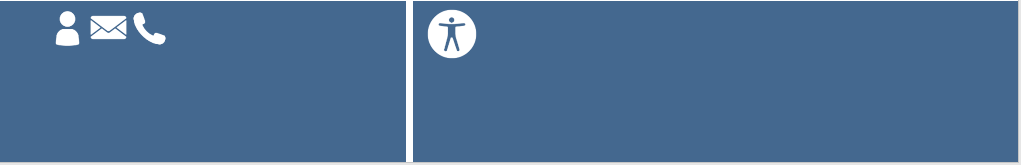 Para solicitar una adaptación de la Ley sobre Estadounidenses con Discapacidades (Americans with Disabilities Act, ADA), comuníquese con el Departamento de Ecología por teléfono al 360-407-6000, por correo electrónico a SWMpublications@ecy.wa.gov, o visite https://ecology.wa.gov/accessibility. Para servicio de retransmisión o TTY, llame al 711 o al 877-833-6341.